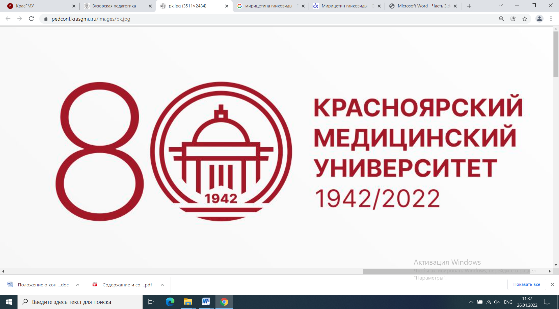 Федеральное государственное бюджетное образовательное учреждение высшего образования «Красноярский государственный медицинский университет имени профессора В.Ф. Войно-Ясенецкого» Министерства здравоохранения Российской ФедерацииКафедра фармации с курсом ПОПОЛОЖЕНИЕо конкурсе эссе «Будущее фармации в системе здравоохранения»Общие положенияКонкурс эссе «Будущее фармации в системе здравоохранения» (далее – Конкурс) проводится с целью развития навыков самостоятельного творческого мышления, письменного изложения собственных мыслей, умения выделять причинно-следственные связи и аргументировать свои выводы, а также для повышения уровня профессиональной подготовки студентов и формирования профессионального мировоззрения обучающихся по специальности Фармация.В конкурсе могут принимать участие студенты, обучающиеся по специальности Фармация среднего и высшего образования.Руководство конкурсом осуществляет оргкомитет, состоящий из преподавателей кафедры фармации с курсом ПО КрасГМУ и заведующего отделением фармация фармацевтического колледжа.Требования к конкурсной работеДля участия в конкурсе необходимо представить эссе, оформленное в соответствии с требованиями, изложенными в пунктах 2.4 – 2.7.Каждый участник конкурса может отправить на Конкурс не более одной работы.Конкурсные работы принимаются до 28 апреля 2022 года.Конкурсная работа должна содержать титульный лист и основную часть.Эссе необходимо подготовить в редакторе Microsoft Office Word, с расширением .doc или .docx, шрифт Times New Roman Cyr, 14 пт, межстрочный интервал полуторный. Поля: левое 3 см, верхнее, нижнее, правое - 2 см. Лист формата А4. Ориентация страницы - книжная, выравнивание по ширине, абзацный отступ - 1,25. В тексте эссе не должно быть переносов. Материал должен быть оформлен в соответствии с правилами современного русского языка. На титульной странице указать автора и тему конкурсной работы («Будущее фармации в системе здравоохранения») и контактные данные – адрес электронной почты и номер мобильного телефона.Название файла должно содержать фамилию, инициалы участника, например, ИвановИИ.Готовую работу отправлять в электронном виде на электронную почту             fe-vera@mail.ru (при отправке в графе «тема» указать – конкурс эссе).Оргкомитет конкурса имеет право не допускать до участия в Конкурсе работу, не соответствующую требованиям, указанным в п. 2 настоящего Положения.Подведение итоговПодведение итогов будет осуществлять конкурсная комиссия, состоящая из преподавателей кафедры фармации с курсом ПО КрасГМУ и заведующего отделением Фармация фармацевтического колледжа.Критериями оценивания работ являются качество и корректность изложения собственных мыслей, структурирование информации, выделенные причинно-следственные связи, иллюстрация понятий соответствующими примерами, аргументация выводов, соответствие содержания эссе заявленной теме.Лучшим эссе будет признана работа, набравшая наибольшее количество баллов в соответствии с критериями оценивания (п.3.2).Результаты конкурса будут представлены 13 мая 2022 года на сайте КрасГМУ.Победители и призеры конкурса награждаются дипломами, остальным участникам конкурса вручаются электронные сертификаты участия.Зав. кафедрой			            			         Е.Е. Савельевафармации с курсом ПО